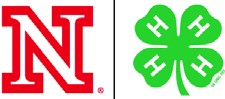 4-H Shooting SportsMember & ParentalCode of Conduct & Release FormReturn to the Extension Office by March 1, 20194-Her’s Name  		Birth Date                                             Name of Parent/Guardian                                                                                                                                                    Address                                                                                                                   	   Phone Number                                                                                                                                                                                       Cell Phone                                                          DUES:  $10.00 per year per member make checks payable to Deuel County Shooters.        Paid I have enrolled in the following project area(s):           BB Gun            Air Rifle (Pellet)            Air Pistol          Small Bore Rifle (.22)           Archery          Shotgun (Trapshooting)I HAVE/HAVE NOT completed Hunter Education. Date of completion  __	______  _	HE #  	__________________I have read the CONSENT and CODE OF CONDUCT and agree to follow the guidelines.Member’s Signature  	As the parent or guardian of	, I have read the RELEASE STATEMENT andCODE OF CONDUCT and am in agreement. I give permission to the instructor in charge to administer the CODE.Parent/Guardian Signature  	Date  	